DiabetesAccording to the health profile of Hertfordshire produced by Public Health England on 2 June 2015 there are 50,047 people recorded with diabetes. However there are a number of people in Hertfordshire living with pre diabetes and undiagnosed diabetes. There are 250 community pharmacies in Hertfordshire. Because of their convenient access to the public without a need for an appointment, community pharmacies are likely to encounter visitors with undiagnosed diabetes who rarely access GP services. People may represent in the pharmacy with symptoms relating to diabetes such as:recurrent thrush				cystitisincreased thirsttirednessincreased need to urinate particularly at nightwounds that heal slowlyCommunity pharmacy teams can identify individuals at risk of developing diabetes and appropriately intervene and refer patients to the GP and other health professionals. Many community pharmacies also offer blood glucose testing and some community pharmacies offer a free diabetes screening test. Community pharmacists have a significant role to play in the prevention, identification and management of diabetes. 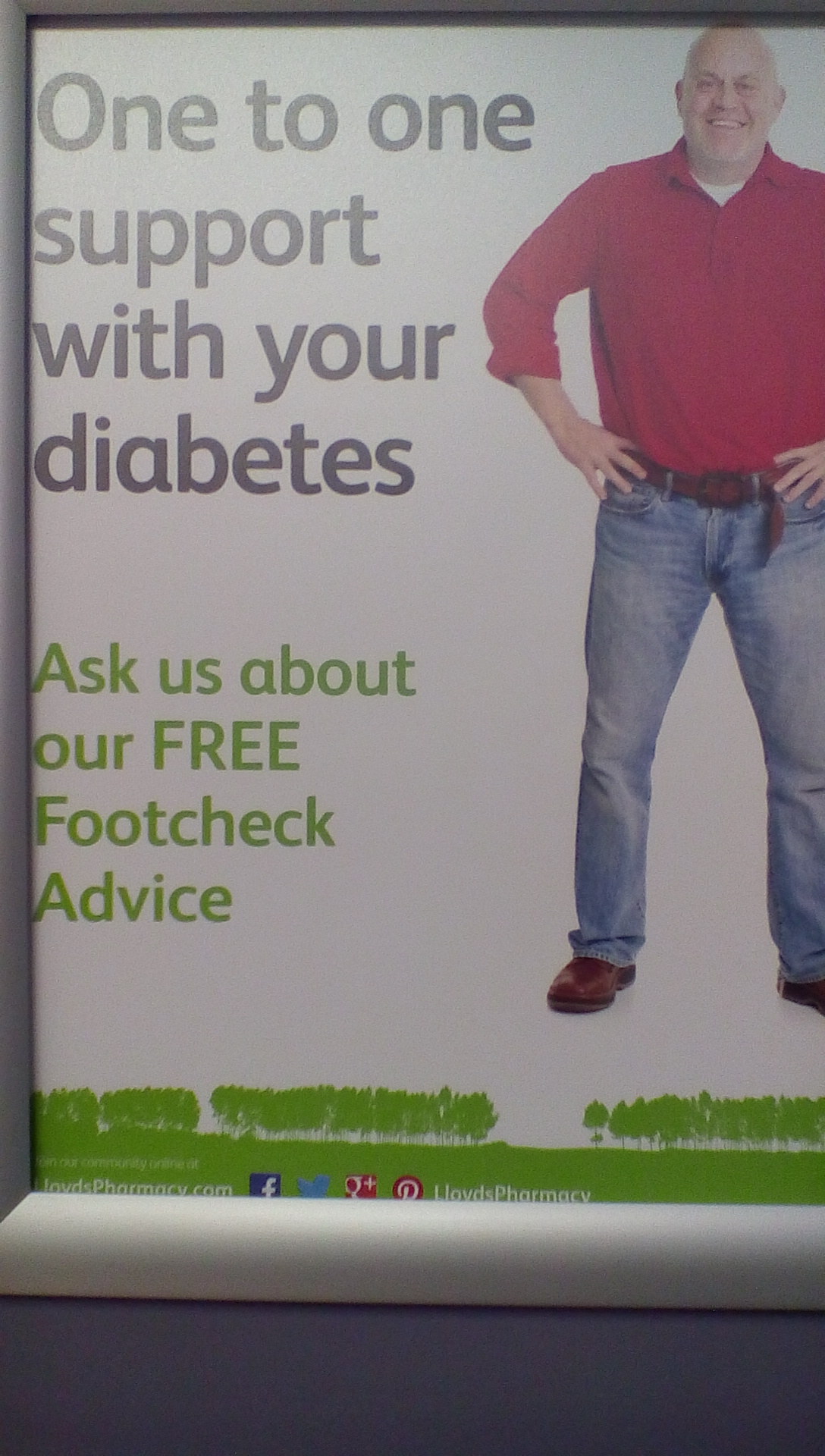 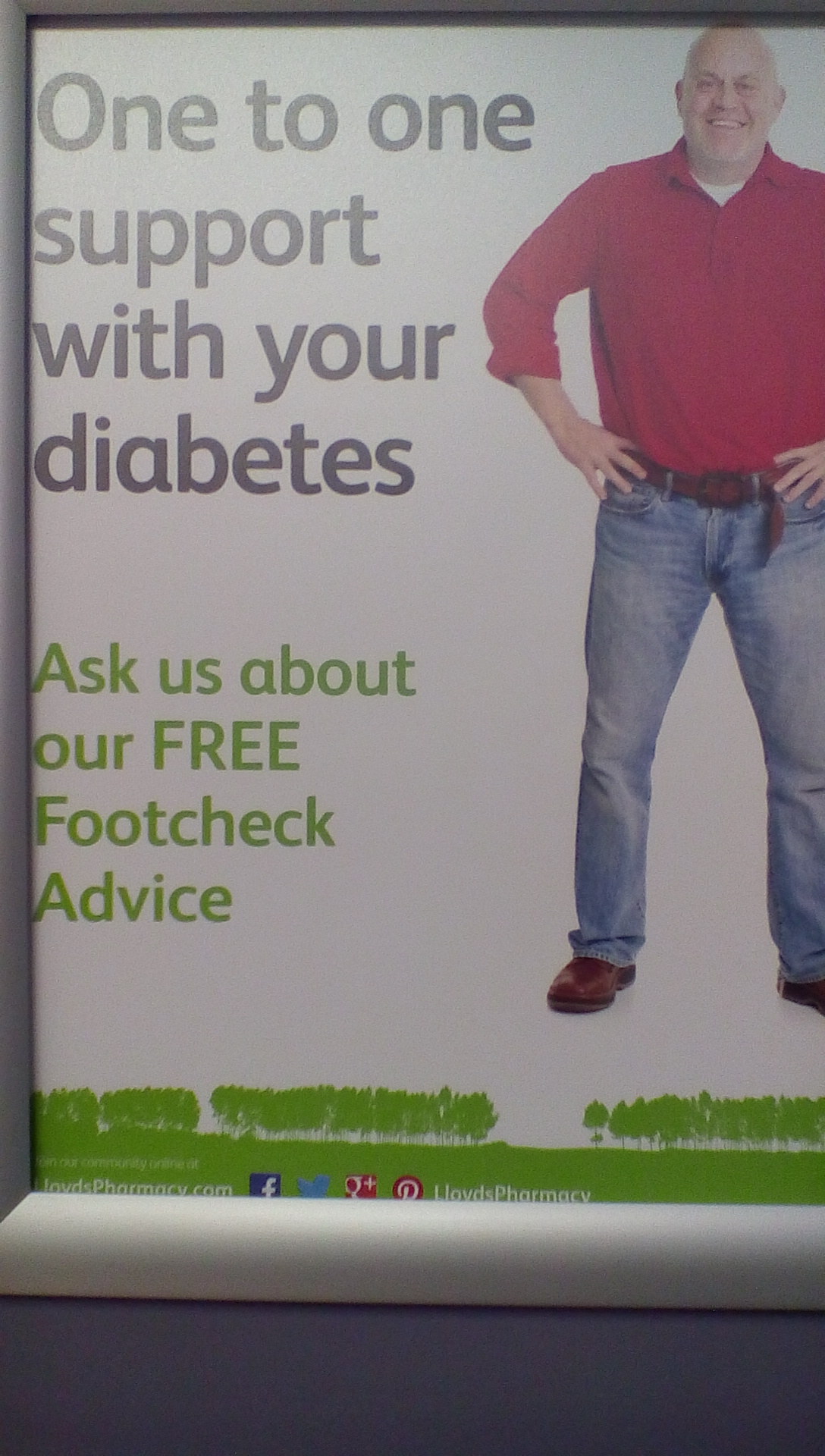 